“Venecia, Padua, Florencia, Siena, Asís, Roma”Duración: 9 Días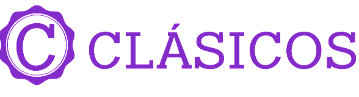 Salida: Domingo de mayo a abril 2025Servicios compartidosMínimo 2 personasDía 1º domingo: 	AméricaSalida en vuelo intercontinental con destino a Venecia. Día 2º lunes: 		VeneciaLlegada al aeropuerto y traslado al hotel. Resto del día libre. Alojamiento. Día 3º martes: 		VeneciaDesayuno buffet. Salida para efectuar la visita de la ciudad a pie finalizando en la plaza de San Marcos, e incluyendo la visita a un taller del famoso cristal veneciano. Tiempo libre para almorzar en la ciudad. (Almuerzo incluido en P+). Podemos aprovechar para hacer un paseo en Góndola por los canales venecianos. (Paseo en góndola incluido en el Paquete Plus P+). Alojamiento. Día 4º miércoles: 	Venecia / Padua / FlorenciaDesayuno buffet. Salida a Padua, donde tendremos tiempo libre para poder visitar la basílica de San Antonio. Continuación a Florencia, la ciudad más bella de Europa, por su riqueza arquitectónica y artística. Alojamiento. Día 5º jueves: 		FlorenciaDesayuno en el hotel. Por la mañana recorreremos el centro artístico de la ciudad con su Duomo, el Campanile de Giotto, el Baptisterio de San Giovanni, la iglesia de S. Lorenzo, la plaza de la Signoria, la Loggia dei Lanzi, terminando en el Ponte Vecchio, antiguo centro comercial de la ciudad. (Almuerzo incluido en Paquete Plus P+). Por la tarde sugerimos visitar el famoso museo de la Academia para poder admirar entre sus obras el David de Miguel Ángel. Alojamiento. Día 6º viernes: 	Florencia / Siena / Asís / RomaDesayuno buffet y salida para realizar uno de los días más completos de nuestro viaje. Poco más tarde estaremos en la plaza del Campo de Siena, y recordaremos las bellas imágenes de la famosa “carrera del palio” que se celebra en ella todos los años. Continuamos viaje con destino Asís, la ciudad de San Francisco. Tiempo libre para almorzar y conocer las basílicas superior e inferior. (Almuerzo incluido en el Paquete Plus P+). Continuación a Roma. A última hora haremos un recorrido de la Roma iluminada (durante las fechas de primavera y verano, debido al anochecer tardío, las visitas se harán aún con luz solar) para poder admirar todo el esplendor de la ciudad y sus bellos monumentos. Alojamiento.Día 7º sábado: 	RomaDesayuno buffet. Salida para poder realizar opcionalmente la visita detallada del Vaticano incluyendo sus museos, capilla Sixtina y basílica del Vaticano. (Visita al museo vaticano incluida en el Paquete Plus P+). Al término de la visita al Vaticano haremos un recorrido panorámico de la ciudad eterna. Al término de nuestra visita sugerimos disfrutar de un buen almuerzo en un restaurante típico italiano. (Almuerzo incluido en el Paquete Plus P+). Por la tarde, opcionalmente, tendremos la posibilidad de conocer Roma barroca. Alojamiento.Día 8º domingo: 	RomaDesayuno. Día libre en Roma. Sugerimos en este día tomar una excursión de todo el día para visitar la bella ciudad de Nápoles y la isla de Capri. Alojamiento. Día 9º lunes: 		RomaDesayuno en el hotel. Traslado al aeropuerto para tomar el vuelo de regreso.INCLUYETraslados del aeropuerto al hotel y viceversa a la llegada y salida.Alojamiento y desayuno buffet durante todo el recorrido en hoteles de categoría elegida.Acompañamiento de un guía durante el recorrido europeo en bus de Venecia a Roma.Visitas indicadas en el itinerario con guías de habla hispana.Seguro de protección y asistencia en viaje MAPAPLUS.Bolsa de Viaje.Visitas con servicio de audio individual.NO INCLUYEBoletos de avión internacionales y/o domésticos Excursiones no indicadas en el itinerario ni opcionalesLas bebidas no están incluidas Propinas a guías, choferesNingún servicio que no esté reflejado en el apartado "Incluye".Tazas de estanciaNOTAS:Tarifas por persona en USD, sujetas a disponibilidad al momento de reservar y cotizadas en categoría estándar.Es responsabilidad del pasajero contar con la documentación necesaria para su viaje (el pasaporte debe tener una vigencia de + de 6 meses).En caso de que hubiera alguna alteración en la llegada o salida de los vuelos internaciones y los clientes perdieran alguna (S) visitas; Travel Shop no devolverá el importe de las mismas. En caso de querer realizarlas tendrán un costo adicional y están sujetas a confirmación.Consultar condiciones de cancelación y más con un asesor de Operadora Travel Shop.Durante la celebración de ferias, congresos; el alojamiento podrá ser desviado a poblaciones cercanas.Tarifas cotizadas en habitaciones estándar. Tarifas y servicios sujetos a disponibilidad al momento de reservarCity Tax: 45 USD (Importe a pagar junto con la reserva).HOTELES PREVISTOS Ó SIMILARESHOTELES PREVISTOS Ó SIMILARESHOTELES PREVISTOS Ó SIMILARESCIUDADHOTELCATVENECIASMART HOLIDAY HOTEL MESTRECVENECIADELFINO AMBASCIATORISFLORENCIAMIRAGE / THE GATECFLORENCIARAFFAELLO / NILSROMAOCCIDENTAL ARAN PARK / CRISTOFORO COLOMBOCROMABARCELÓ ARAN MANTEGNA / MIDASSSERVICIOS TERRESTRESVEN-ROMVEN-ROMTARIFAS EN USD9 DÍAS9 DÍASHABITACION EN DOBLECONFORTSUPERIOR5 May - 23 Jun / 25 Ago - 27 Oct1290141030 Jun - 18 Ago / 17 Dic - 24 Dic125013403 Nov - 9 Mar *Excepto 15 Dic - 22 Dic1100115016 Mar  - 27 Abr 202513301450Sup. Single Resto Temporada390440Sup. Single 3 Nov 2024 - 9 Mar 2025 *Excepto 15 Dic - 22 Dic350400CALENDARIO DE SALIDASCALENDARIO DE SALIDASDOMINGODOMINGO20242024MAYO05, 12, 19, 26JUNIO02, 09, 16, 23, 30JULIO07, 14, 21, 28AGOSTO04, 11, 18, 25SEPTIEMBRE01, 08, 15, 22, 29OCTUBRE06, 13, 20, 27NOVIEMBRE03, 10, 17, 24DICIEMBRE01, 08, 15, 22, 2920252025ENERO05, 12, 19, 26FEBRERO02, 09, 16, 23MARZO02, 09, 16, 23, 30ABRIL06, 13, 20, 27PAQUETE PLUS (P+)TARIFAS POR PERSONA EN USD·         Almuerzo en Venecia·         Almuerzo en Florencia·         Almuerzo en Asís·         Almuerzo en Roma·         Paseo en Góndola en Venecia·         El Vaticano: Su museo y Capilla Sixtina9 días: Venecia / Roma: 240Incluye 4 comidas y 2 extras